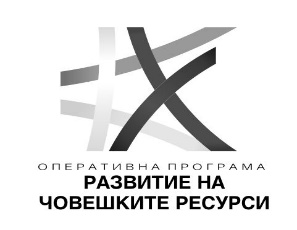 МИНИСТЕРСТВО НА ТРУДА И СОЦИАЛНАТА ПОЛИТИКА ИЗПЪЛНИТЕЛНА АГЕНЦИЯ „ОПЕРАТИВНА ПРОГРАМА „НАУКА И ОБРАЗОВАНИЕ ЗА ИНТЕЛИГЕНТЕН РАСТЕЖ““Приложение VIПРОЕКТСПОРАЗУМЕНИЕ МЕЖДУ КАНДИДАТ И ПАРТНЬОРИ Днес, …………………г., в гр. ……………………, във връзка с подготовката  и изпълнението на проект „Заедно успяваме ”, наричан по – долу „проекта”, по процедура BG05M9ОP001-2.056 „Социално-икономическа интеграция на уязвими групи. Интегрирани мерки за подобряване достъпа дo образование“ – Компонент 2, се сключи настоящото споразумение между:Община Хасково, ЕИК/ Булстат 000903946, седалище и адрес на управление гр. Хасково, пл. „Общински“ №1, представлявано от Станислав Насков Дечев, в качеството му на кмет и Тодорка Стоянова, в качеството на главен счетоводител,  наричано по-долу „Кандидат”ИДетска Градина № 21 "Вихрогонче", ЕИК/ Буслтат 176668028, седалище и адрес на управление: с.Конуш (общ.Хасково), представлявано от Агавни Миграновна Тахмезян в качеството на Директор, наричано по-долу „Партньор 1”,ИДетска Градина № 19 "ЩУРЧЕ", ЕИК/ Булстат 000896462, седалище и адрес на управление гр. Хасково, ул. „ПРОЛЕТАРСКА“ № 5, представлявано от ХРИСТИНКА НЕДЯЛКОВА ПЕТКОВА, в качеството на Директор, наричано по-долу „Партньор 2”Професионална гимназия по транспорт и аграрни технологии "Никола Йонков Вапцаров" - гр.Хасково, ЕИК/ Булстат 177061045, седалище и адрес на управление гр. Хасково, ул. „Република“ №  1, представлявано от Донка Недева Станчева, в качеството на Директор, наричано по-долу „Партньор 3”.Основно училище "ХРИСТО БОТЕВ", ЕИК 000892347, седалище с. Войводово (общ.Хасково), адрес на управление п.к. 6353 с. Войводово (общ.Хасково), представлявано от Красимира Костадинова Димитрова-Алексиева, в качеството на Директор, наричано по-долу „Партньор 4”.Основно училище "ХРИСТО БОТЕВ", ЕИК 126057333, седалище и адрес на управление: с.Долно Големанци (общ.Хасково), представлявано от Елена Христова Колязова, в качеството на Директор, наричано по-долу „Партньор 5”.Основно училище "ХРИСТО БОТЕВ", ЕИК 000892421, седалище адрес на управление п.к. 6340, с.Динево (общ.Хасково), представлявано от ЯСЕН ТОДОРОВ КОЛЯЗОВ, в качеството му на Директор, наричано по-долу „Партньор 6”.Основно училище "СВ.СВ.КИРИЛ И МЕТОДИЙ", ЕИК 000892631, седалище адрес на управление п.к. 6370, с. Конуш (общ.Хасково), представлявано от МАРИЯНА МАРКОВА УЗУНОВА, в качеството на Директор, наричано по-долу „Партньор 7”.Основно училище "СВ.СВ.КИРИЛ И МЕТОДИЙ", ЕИК 000892745, седалище адрес на управление п.к. 6392, с. Малево (общ.Хасково), представлявано от ВАНЯ МАРИНОВА ДОБРЕВА, в качеството на Директор, наричано по-долу „Партньор 8”.Сдружение „ШАНС И ЗАКРИЛА", ЕИК 126059409, седалище адрес на управление п.к.6300, гр. Хасково, ул. "Алеко Константинов" №11, представлявано от Малина Димитрова Славова, в качеството на Управител, наричано по-долу „Партньор 9”.“АКВА-3” ООД, ЕИК 836147896, седалище адрес на управление п.к.6300, гр. Хасково, ул. “Козлодуй”, №14, вx. Б, ет. 4, представлявано от Михаил Райчев Александров, в качеството му на Управител, наричано по-долу „Партньор 10”.“АТА-СТРОЙ“ ЕООД, ЕИК 126723511, седалище адрес на управление: п.к.6300, гр. Хасково, бул. „България“, комплекс 21 век № 150, вх. запад, ет. 3, офис 308, представлявано от Айше Фарадин Атаман, в качеството на Управител, наричано по-долу „Партньор 11”./описват се всички партньори по проекта/Чл. 1. Кандидатът и партньорите се споразумяха, че разпределението на отговорностите за  изпълнението на дейностите по проекта се осъществява съгласно описаното в секция „План за изпълнение/Дейности по проекта“ от Договора в ИСУН 2020;Чл. 2 Декларираме, че към момента на кандидатстване за безвъзмездна финансова помощ: (1). Сме прочели и сме запознати с проект „Заедно успяваме“ (изписва се № и името на проектното предложение) по настоящата процедура за предоставяне на безвъзмездна помощ и разбираме ролята си по проекта и сме съгласни с представеното проектно предложение, както и че сме съгласни да прилагаме практиките на добро партньорство.(2). Сме запознати с определението за партньорство, а именно: „Партньорството е връзката между всички физически и юридически лица и техните обединения, които участват съвместно в подготовката и/или техническото, и/или финансовото изпълнение на проекта, или на предварително заявени във формуляра за кандидатстване дейности от проекта”.(3). Всеки от нас е прочел административния договор за предоставяне на безвъзмездна финансова помощ и разбираме ангажиментите, включително по отношение на минималната помощ по Регламент (ЕС) № 1407/2013 (ако е приложимо). (4). Всеки от нас е запознат, че безвъзмездна финансова помощ по административния договор се предоставя в съответствие с изискванията на Регламент (ЕС) № 1407/2013 на Комисията от 18 декември 2013 година относно прилагането на членове 107 и 108 от Договора за функционирането на Европейския съюз към помощта de minimis (OB L 258/24.12.2013) и представлява минимална помощ по Регламент (ЕС) № 1407/2013 (ако е приложимо).(5). Всеки от нас е запознат, че  всички разходи на партньора/ите (с изключение на органите на местната власт) - свързани с изпълнението на дейностите по проектното предложение, са с икономически характер и ще се считат за минимална помощ, съгласно Регламент (ЕС) № 1407/2013 и с разпределението на предоставената минимална помощ между партньорите посочено в чл. 5 от Административния договор (ако е приложимо). (6). При подготовката на проектно предложение по настоящата процедура в случай, че по проекта се предвижда партньор/и да разходват средства същите ще се считат за минимална помощ на съответния партньор/и и следва да бъдат заложени във Формуляра за кандидатстване, секция 3 „Данни за партньора”, поле „Финансово участие”. (7). Даваме право на кандидата за безвъзмездна финансова помощ да ни представлява пред Управляващия орган по всички въпроси, свързани с изпълнението на дейностите по проекта. (8). Кандидатът следва да се консултира с партньорите в хода на изпълнение на проекта и да ги информира за напредъка по него.(9). Всички партньори имат право да получат копия от докладите – технически и финансови, представени от кандидата на Управляващия орган. (10). Предложения за съществени изменения на проекта (напр. дейности, партньори, бюджет и т.н.) трябва да се извършват след предварителното съгласие с партньорите, преди представянето им на Управляващия орган, а когато такова съгласие не може да се постигне, кандидатът трябва да го отбележи при подаване на предложението за промяна за одобрение. (11). Се задължаваме да предоставим на служителите или представителите на  Управляващия орган, Сертифициращия орган, националните одитиращи органи, Европейската комисия, Европейската служба за борба с измамите и Европейската сметна палата, както и на външни одитори, извършващи проверки достъп до местата, където се осъществява проектът в рамките на партньорските ни ангажименти, в това число и достъп до информационни системи, както и до всички документи и бази данни, свързани с финансово-техническото управление на проекта, както и да направим всичко необходимо, за да улесним работата им. Достъпът, предоставен на служителите или представителите на Управляващия орган, Сертифициращия орган, националните одитиращи органи, Европейската комисия, Европейската служба за борба с измамите, Европейската сметна палата и външните одитори трябва да бъде поверителен спрямо трети страни без ущърб на публично-правните им задължения. Документите трябва да се съхраняват на достъпно място и да са картотекирани по начин, който улеснява проверката, а кандидатът следва да уведоми Управляващия орган за точното им местонахождение.Чл. 3. Кандидатът и партньорите се споразумяха разпределението на средствата /когато е приложимо/, предвидени за дейностите, който ще се изпълняват от  партньорите,  да се извършва съгласно посоченото в поле „Финансово участие“, секция „Данни за партньори“ от Договора в ИСУН 2020. Чл. 4. (1) Отговорност пред Управляващия орган за неизпълнение на някое от задълженията по настоящото споразумение носи Кандидатът. 	(2) Когато неизпълнението по ал. 1 се дължи на неизпълнение на задължение на партньор по проекта, Кандидатът има право да иска от него вредите, които е претърпял вследствие това неизпълнение. Чл. 5. При изпълнение на проекта Кандидатът се ангажира да контролира партньора/ партньорите за спазването на изискванията при изпълнението дейностите по проекта да не се формира печалба, като всички генерирани приходи /ако е приложимо/ се реинвестират в дейности по проекта, пряко насочени към целевата група.Чл. 6. При изпълнението на проекта Кандидатът се ангажира... / описват се други специфични условия във връзка с бъдещото  изпълнение на проекта/Чл. 7. При изпълнението на проекта Партньорите се ангажират... / описват се други специфични условия във връзка с бъдещото изпълнение на проекта/Чл. 8. За всички неуредени в това споразумение случаи се прилага националното законодателство. Споразумението се сключи в …….. еднообразни екземпляра - по един за всяка от страните в споразумението и един за Управляващия орган, и се подписа, както следва:За Партньор 7:(име и длъжност на представляващото/упълномощено лице)За Партньор 8:(име и длъжност на представляващото/упълномощено лице)За Партньор 9:(име и длъжност на представляващото/упълномощено лице)За Партньор 10:(име и длъжност на представляващото/упълномощено лице)За Партньор 11:(име и длъжност на представляващото/упълномощено лице)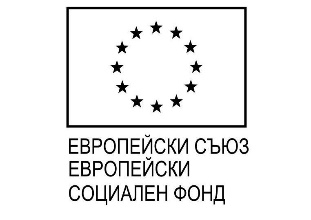 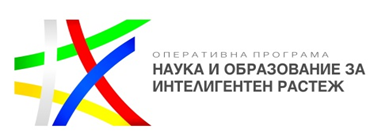 За Кандидата:(име и длъжност на представляващото/упълномощено лице)За Партньор 1:(име и длъжност на представляващото/упълномощено лице)За Партньор 2:(име и длъжност на представляващото/упълномощено лице)За Партньор 3:(име и длъжност на представляващото/упълномощено лице)За Партньор 4:(име и длъжност на представляващото/упълномощено лице)За Партньор 5:(име и длъжност на представляващото/упълномощено лице)За Партньор 6:(име и длъжност на представляващото/упълномощено лице)